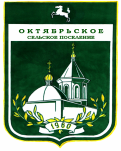 МУНИЦИПАЛЬНОЕ ОБРАЗОВАНИЕ  «ОКТЯБРЬСКОЕ СЕЛЬСКОЕ ПОСЕЛЕНИЕ»АДМИНИСТРАЦИЯ ОКТЯБРЬСКОГО СЕЛЬСКОГО ПОСЕЛЕНИЯПОСТАНОВЛЕНИЕ«25»  декабря 2017  г.                                                                                                           № 79с. ОктябрьскоеОб утверждении Программы «Формирование комфортной среды в Октябрьском сельском поселении на 2018-2022 годы»В целях улучшения условий проживания населения Октябрьского сельского поселения, в соответствии с Федеральным законом от 06 октября 2003 №131-ФЗ «Об общих принципах организации местного самоуправления в Российской Федерации», постановлением Правительства Российской Федерации от 10 февраля 2017 №169 «Об утверждении Правил предоставления и распределения субсидий из федерального бюджета бюджетам субъектов Российской Федерации на поддержку государственных программ субъектов Российской Федерации и муниципальных программ формирования современной городской среды», Методическими рекомендациями по подготовке государственных программ субъектов Российской Федерации и муниципальных программ формирования современной городской среды в рамках реализации приоритетного проекта «Формирование комфортной городской среды» на 2018 год, утвержденными приказом Министерства строительства и жилищно-коммунального хозяйства Российской Федерации от 21.02.2017 № 114, руководствуясь Уставом Октябрьского сельского поселения, утвержденного решением Совета Октябрьского сельского поселения от 21 апреля 2015 г. № 92, ПОСТАНОВЛЯЮ:         1.Утвердить Программу «Формирование комфортной среды в Октябрьском сельском поселении на 2018-2022 годы» согласно приложению.2.Опубликовать настоящее постановление в информационном бюллетене и разместить на официальном сайте муниципального образования «Октябрьское сельское поселение» в сети Интернет (http://www.oktsp.tomskinvest.ru).3. Контроль за исполнением настоящего постановления оставляю за собой.  Глава поселения(Глава Администрации)                                                                                            А.Н. ОсиповПриложение к постановлению Администрации Октябрьского сельского поселения от 25.12.2017 г. № 79МУНИЦИПАЛЬНАЯ ПРОГРАММА «Формирование комфортной среды в Октябрьском сельском поселении Томского районана 2018 – 2022 годы»Администрация Октябрьского сельского поселения Томского районаОсуществление мероприятий по формированию комфортной среды в Октябрьском сельском поселении Томского районаФормирование современных общественных пространств в соответствии с требованиями и стандартами качества жизни являются одним из ключевых направлений социально-экономического развития муниципального образования «Октябрьское сельское поселение».Благоустройство дворов жилищного фонда в Октябрьском сельском поселении полностью или частично не отвечает нормативным требованиям. Пришло в негодность асфальтовое покрытие внутриквартальных проездов и тротуаров. Асфальтобетонное покрытие придомовых территорий имеет высокий физический износ. Недостаточно производились работы во дворах по уходу за зелеными насаждениями, удалению старых и больных деревьев, не осуществлялась посадка деревьев и кустарников. Зеленые насаждения на дворовых территориях представлены, в основном, зрелыми или перестойными деревьями, на газонах не устроены цветники. В ряде дворов отсутствует освещение придомовых территорий, необходимый набор малых форм и обустроенных площадок. Отсутствуют специально обустроенные стоянки для автомобилей, что приводит к их хаотичной парковке.Надлежащее состояние придомовых территорий является важным фактором при формировании благоприятной экологической и эстетической среды на территории Октябрьское сельское поселение Томского района. Проблемы восстановления и ремонта асфальтового покрытия дворов, озеленения, освещения дворовых территорий на сегодня весьма актуальны и не решены в полном объеме в связи с недостаточным финансированием отрасли. Принимаемые в последнее время меры по частичному благоустройству дворовых территорий не приводят к должному результату, поскольку не основаны на последовательном подходе к решению проблемы и не позволяют консолидировать денежные средства для достижения поставленной цели. К благоустройству дворовых и внутриквартальных территорий необходим последовательный комплексный подход, рассчитанный на среднесрочный период, который предполагает использование программно-целевых методов, обеспечивающих увязку реализации мероприятий по срокам, ресурсам и исполнителям. Основным методом решения проблемы должно стать благоустройство дворовых территорий, которое представляет из себя совокупность мероприятий, направленных на создание и поддержание функционально, экологически и эстетически организованной среды в Октябрьском сельском поселении Томского района, улучшение содержания и безопасности дворовых территорий. Реализация Программы позволит создать благоприятные условия среды обитания, повысить комфортность проживания населения, увеличить площадь озеленения территорий, обеспечить более эффективную эксплуатацию жилых домов, улучшить условия для отдыха и занятий спортом, обеспечить физическую, пространственную и информационную доступность зданий, сооружений, дворовых территорий для инвалидов и других маломобильных групп населения.На территории развития муниципального образования «Октябрьское сельское поселение» имеется 10 дворовых территорий многоквартирных жилых домов (далее – МКД). Общее число проживающих в жилых помещениях 32 многоквартирных домах составляет 1410 человек (Таблица № 1). Общая площадь внутридворовых территорий составляет 19,545 тыс. м2. Доля благоустроенных дворовых территорий (полностью освещенных, оборудованных местами для проведения досуга и отдыха разными группами населения) 80 %.Общая площадь внутриквартальных проездов на территории Октябрьское сельское поселение Томского района составляет 5,2 тыс. м2, из них в настоящее время необходимо проведение текущего ремонта на площади 3,07 тыс. м2.Неотъемлемой частью внутриквартальной территории является детская площадка – территория, на которой расположены элементы детского уличного игрового оборудования для организации досуга и физического развития. Все игровое оборудование должно соответствовать возрасту и физическим возможностям ребенка, требованиям безопасности.В настоящее время на внутриквартальных территориях сельских поселений муниципального образования «Октябрьское сельское поселение» имеется 6 детских игровых площадки, из которых на 5 площадках требуется обновление игрового оборудования. За период с 2009 по 2017 годы 1 площадка оснащена новым игровым оборудованием, соответствующим утвержденному комплексу стандартов безопасности детского игрового оборудования.На конечные результаты реализации мероприятий по повышению уровня благоустройства территории муниципального образования могут повлиять следующие риски:а) бюджетные риски, связанные с дефицитом местного бюджета и возможностью невыполнения своих обязательств по софинансированию настоящей программы, в том числе:несоблюдение муниципальным образованием условий соглашений, на получение субсидий на благоустройство, реализация в неполном объеме мероприятий благоустройства, в том числе комплекса первоочередных мероприятий по благоустройству;отсутствие средств местного бюджета для финансирования проектов по благоустройству;б) социальные риски, связанные с низкой социальной активностью населения, отсутствием массовой культуры соучастия в благоустройстве дворовых территорий, в том числе:созданная в ходе реализации проектов по благоустройству инфраструктура не будет востребована гражданами;отрицательная оценка граждан в отношении реализованных проектов;в) управленческие (внутренние) риски, связанные с неэффективным управлением настоящей муниципальной программой, низким качеством межведомственного взаимодействия, недостаточным контролем за реализацией мероприятий, в том числе:отсутствие информации, необходимой для проведения оценки качества благоустроительной среды и формирования индекса ее качества;непринятие муниципальным образованием новых, соответствующих федеральным методическим документам правил благоустройства территории Октябрьское сельское поселение Томского района;недостаточно высокий уровень качества проектов по благоустройству, представленных муниципальным образованием в целях формирования Федерального реестра лучших реализованных практик (проектов) по благоустройству;ограниченная сезонность созданной инфраструктуры благоустройства.Мероприятия по предупреждению рисков:1. Активная работа и вовлечение органов государственной власти, высших должностных лиц муниципального образования, граждан и организаций, которые могут стать инициаторами проектов по благоустройству.2. Проведение информационно-разъяснительной работы в средствах массовой информации в целях стимулирования активности граждан и бизнеса в инициации проектов по благоустройству.3. Инициирование, при необходимости, дополнительных поручений высших должностных лиц (руководителей высших органов) органов местного самоуправления в адрес руководителей структурных подразделений муниципального образования о принятии дополнительных мер в целях реализации мероприятий паспорта проектов.4. Реализация в муниципальном образовании требований об обязательном закреплении за собственниками, законными владельцами (пользователями) обязанности по содержанию прилегающей территории.5. Получение муниципальным образованием субсидии на благоустройство из средств федерального и областного бюджетов.6. Формирование четкого графика реализации соглашения с конкретными мероприятиями, сроками их исполнения и ответственными лицами.7. Установление в соглашениях ответственности конкретных должностных лиц муниципального образования за нарушение условий соглашений.8. Формирование библиотеки лучших практик по реализации проектов по благоустройству.Высшими должностными лицами Октябрьского сельского поселения организован еженедельный контроль по исполнению должностными лицами муниципального образования.В целях реализации программы «Формирование комфортной среды в Октябрьском сельском поселении Томского района на 2018-2022 годы» создана общественная комиссия постановлением Администрации Октябрьского сельского поселения от 27.03.2017 № 27 «О создании общественной комиссии для оценки и обсуждения проектов и предложений по благоустройству дворовой территории многоквартирных домов и наиболее посещаемой муниципальной территории».Контроль и координация реализации программы «Формирование комфортной среды в Октябрьском сельском поселении Томского района на 2018-2022 годы» будет осуществляться также собственниками многоквартирных домов.Все решения, касающиеся благоустройства общественных территорий, принимаются открыто и гласно с учетом мнения жителей муниципального образования «Октябрьское сельское поселение».Гражданам, организациям предоставлена возможность внести свои предложения и дополнения к представленному проекту благоустройства общественной территории, парка, муниципальной программы. Такие предложения принимаются по электронной почте, в письменном виде и при личном приеме.Механизм реализации программыГлавным распорядителем средств бюджета муниципального образования, предусмотренных на реализацию программы «Формирование комфортной среды в Октябрьском сельском поселении Томского района на 2018-2022 годы», является Администрация Октябрьского сельского поселения, Управление ЖКХ, строительства, транспорта и связи Администрации Томского района (далее – Управление ЖКХ).Выполнение работ по благоустройству дворовых территорий включает в себя:а) минимальный перечень видов работ по благоустройству дворовых территорий:- ремонт дворовых проездов; - обеспечение освещения дворовых территорий; - установка скамеек;- установка урн.б) перечень дополнительных видов работ по благоустройству дворовых территорий:- оборудование детских и спортивных площадок; - оборудование автомобильных парковок;- озеленение территорий;- оборудование площадок для сбора коммунальных отходов, включая раздельный сбор отходов;- устройство и ремонт ограждений различного функционального назначения;- устройство и ремонт дворовых тротуаров и пешеходных дорожек;- устройство пандуса;- устройство водоотводных лотков.Включение в программу «Формирование комфортной среды в Октябрьском сельском поселении Томском районе на 2018-2022 годы» общественной территории регулируется постановлением Администрации Октябрьского сельского поселения от 27.03.2017 №26 «О порядке отбора предложений заинтересованных лиц для включения дворовой территории и наиболее посещаемой муниципальной территории в муниципальную подпрограмму «Формирование современной городской среды», постановлением Администрации Томского района от 27.03.2017 №25 «О порядке общественного обсуждения проекта муниципальной подпрограммы «Формирование современной городской среды».Одним из требований в Соглашениях с сельскими поселениями Томского района является необходимость предусматривать проведение мероприятий по благоустройству наиболее посещаемых муниципальных территорий общего пользования Томского района с учетом необходимости обеспечения физической, пространственной и информационной доступности зданий, сооружений, территорий для инвалидов и других маломобильных групп населения.При определении ориентировочной цены на выполнение работ отдельным нормативным правовым актом Администрации Октябрьского сельского поселения Томского района будет принята нормативная стоимость (единичные расценки) работ по благоустройству дворовых территорий.Приложение № 1ПОРЯДОКразработки, обсуждения с заинтересованными лицами и утверждения дизайн-проектов благоустройства дворовых территорий, включенных в муниципальную программуОбщие положения1. Настоящий Порядок определяет механизм действий по разработке и утверждению дизайн-проектов благоустройства дворовых территорий (далее – дизайн-проект), требования к их оформлению, порядок их обсуждения с заинтересованными лицами в целях конкретизации размещения на дворовой территории элементов благоустройства с учетом мнения заинтересованных лиц. 2. В целях настоящего Порядка: а) под дворовой территорией понимается совокупность территорий, прилегающих к многоквартирным домам, с расположенными на них объектами, предназначенными для обслуживания и эксплуатации таких домов, и элементами благоустройства этих территорий, в том числе парковками (парковочными местами), тротуарами и автомобильными дорогами, включая автомобильные дороги, образующие проезды к территориям, прилегающим к многоквартирным домам; б) под заинтересованными лицами понимаются собственники помещений в многоквартирных домах, собственники иных зданий и сооружений, расположенных в границах дворовой территории, подлежащей благоустройству; в) под минимальным перечнем видов работ по благоустройству дворовых территорий (далее – минимальный перечень) понимается: - ремонт дворовых проездов; - обеспечение освещения дворовых территорий; - установка скамеек; - установка урн. г) под перечнем дополнительных видов работ по благоустройству дворовых территорий (далее – дополнительный перечень) понимается: - оборудование детских и спортивных площадок; - оборудование автомобильных парковок; - озеленение территорий; - оборудование площадок для сбора коммунальных отходов, включая раздельный сбор отходов; - устройство и ремонт ограждений различного функционального назначения; - устройство и ремонт дворовых тротуаров и пешеходных дорожек; - устройство пандуса; - устройство водоотводных лотков. Порядок разработки и требования к дизайн-проектамДизайн-проект должен быть оформлен в письменном виде и содержать следующую информацию:наименование дизайн-проекта по благоустройству дворовой территории, включающее адрес многоквартирного дома (далее – МКД).текстовое и визуальное описание предлагаемого проекта, перечня (в том числе в виде соответствующих визуализированных изображений) элементов благоустройства, предлагаемых к размещению на соответствующей дворовой территории;сметный расчет стоимости мероприятий.Дизайн-проект должен предусматривать возможность реализации обустройства дворовой территории в соответствии с минимальным и дополнительным (в случае если он выбран собственниками МКД) перечнем работ по благоустройству, выбранным общим собранием собственников помещений в МКД.Дизайн-проект должен учитывать рельеф местности, быть адаптированным к фактическим границам дворовой территории.3. Дизайн-проект должен предусматривать проведение мероприятий по благоустройству дворовой территорий с учетом необходимости обеспечения физической, пространственной и информационной доступности зданий, сооружений, дворовых территорий для инвалидов и других маломобильных групп населения.Заказчиком дизайн-проекта являются Администрация Октябрьского сельского поселения, Управление ЖКХ, строительства, транспорта и связи Администрации Томского района (далее – Управление ЖКХ). Управление ЖКХ и Администрация Октябрьского сельского поселения в условия муниципального контракта (договора) включает обязательное участие подрядной организации, разрабатывающей дизайн-проект, в обсуждениях дизайн-проекта с заинтересованными лицами и последующую его доработку в соответствии с решением Общественной комиссии по обеспечению реализации приоритетного проекта «Формирование комфортной городской среды».Управление ЖКХ и Администрация Октябрьского сельского поселения обеспечивают подготовку дизайн-проекта.Обсуждение дизайн-проектов и их утверждениеОбщественная комиссия обеспечивает рассмотрение предложенных дизайн-проектов совместно с представителями заинтересованных лиц.При рассмотрении дизайн-проектов заинтересованные лица могут высказать имеющиеся по дизайн-проекту замечания и предложения, каждое из которых рассматривает Общественная комиссия и дает по ним рекомендации, оформляемые протоколом заседания Общественной комиссии, который в срок не позднее 5-ти рабочих дней со дня заседания подлежит направлению в Управление ЖКХ и размещению Управлением Делами Администраций Томского района на официальном портале муниципального образования «Томский район» в сети «Интернет» (далее – портал). При обсуждении должны быть определены пути устранения (учета) предложений (замечаний), при неустранении (неучете) которых дизайн-проект не сможет быть утвержден, а также сроки устранения (учета) предложений (замечаний).Управление ЖКХ и сельские поселения обеспечивают доработку дизайн-проекта и перечня мероприятий с учетом протокола заседания Общественной комиссии.Доработанный дизайн-проект направляется Управлением ЖКХ для согласования в Общественную комиссию.Дизайн-проект, прошедший обсуждение без предложений (замечаний), либо доработанный в порядке, установленном настоящим разделом, согласовывается с Общественной комиссией и представителями заинтересованных лиц. Решение о согласовании дизайн-проекта принимается и оформляется протоколом заседания Общественной комиссии, который в течение одного рабочего дня после принятия решения направляется в Управление ЖКХ.Управление ЖКХ подготавливает нормативный правовой акт об утверждении дизайн-проектов обустройства дворовых территорий, подлежащих благоустройству в 2018-2022 годам (далее – Акт).Решение Общественной комиссии и Акт размещаются Отделом информационной политики на портале в течение 3-х календарных дней со дня подписания Акта.Приложение № 2Визуализированный переченьобразцов элементов благоустройства, предполагаемых к размещению на дворовой территории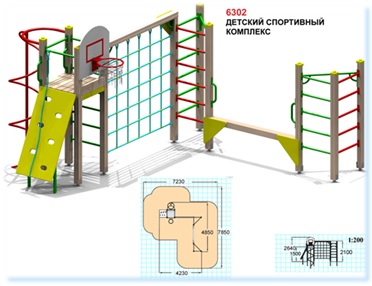 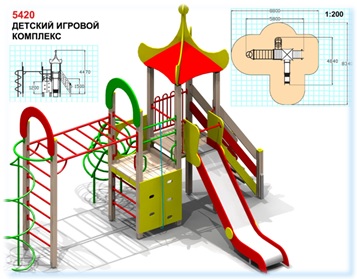 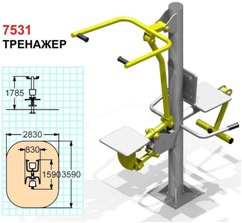 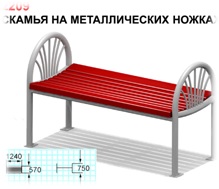 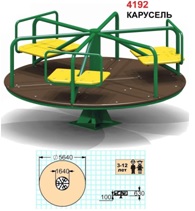 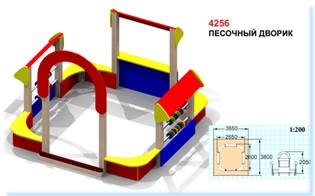 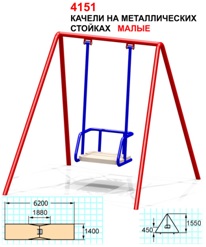 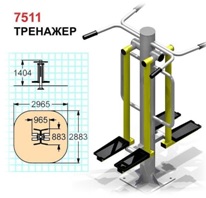 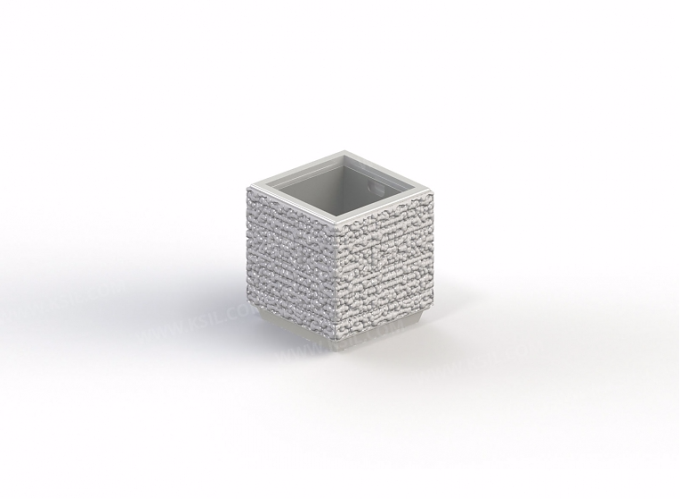 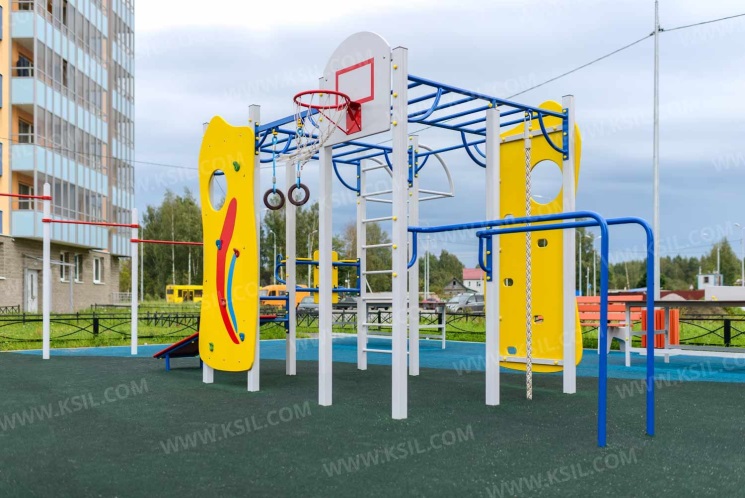 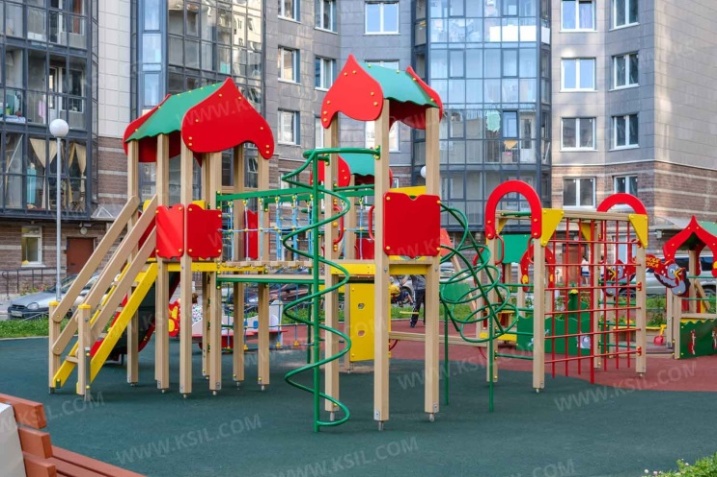 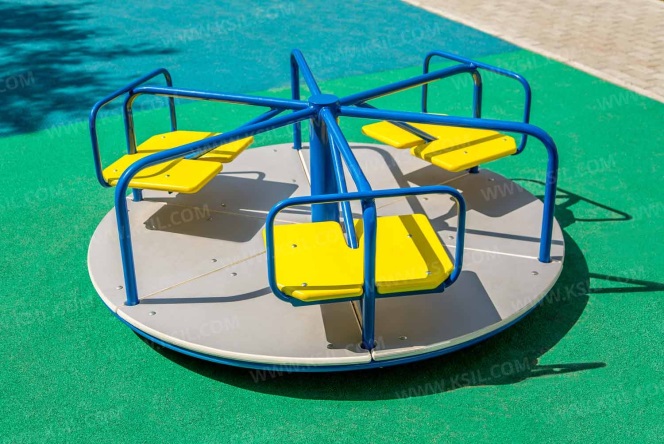 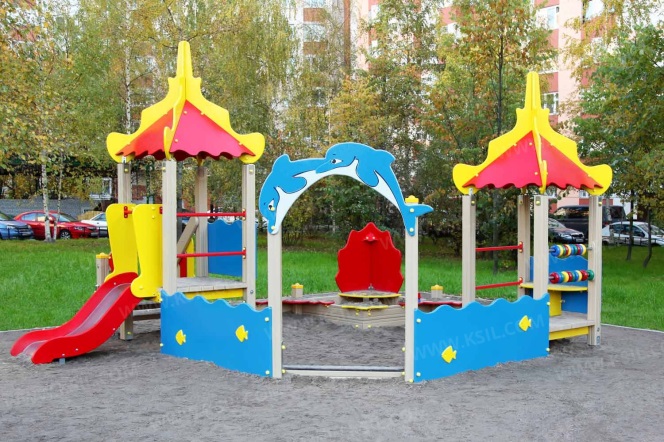 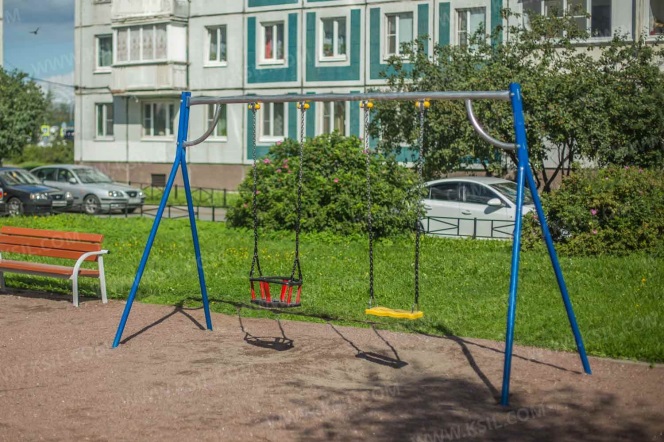 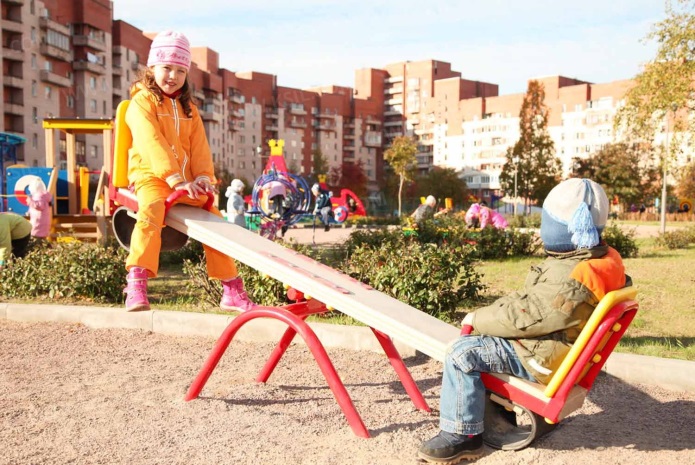 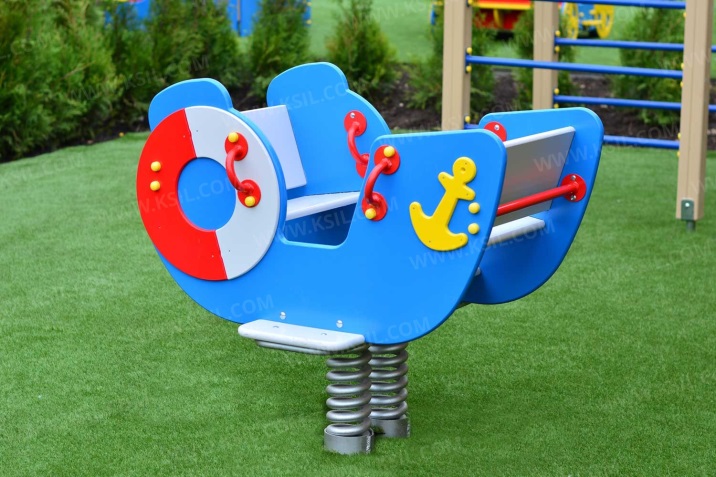 Приложение № 3Порядокаккумулирования и расходования средств заинтересованных лиц, направляемых на выполнение минимального и дополнительного перечней работ по благоустройству дворовых территорий, и механизм контроля за их расходованием, а также порядок и формы трудового и финансового участия граждан в выполнении указанных работОбщие положения1. Настоящий Порядок определяет механизм аккумулирования, расходования средств заинтересованных лиц, направляемых на выполнение минимального и дополнительного перечней работ по благоустройству дворовых территорий, и механизм контроля за их расходованием, а также порядок и формы трудового участия граждан в выполнении указанных работ в целях софинансирования основного мероприятия «Формирование комфортной среды в Томском районе» на 2018 - 2022 год.В целях настоящего Порядка:а) под дворовой территорией понимается совокупность территорий, прилегающих к многоквартирным домам, с расположенными на них объектами, предназначенными для обслуживания и эксплуатации таких домов, и элементами благоустройства этих территорий, в том числе парковками (парковочными местами), тротуарами и автомобильными дорогами, включая автомобильные дороги, образующие проезды 
к территориям, прилегающим к многоквартирным домам;б) под заинтересованными лицами понимаются собственники помещений в многоквартирных домах, собственники иных зданий и сооружений, расположенных в границах дворовой территории, подлежащей благоустройству;в) под трудовым (неденежным) участием понимается, в том числе выполнение заинтересованными лицами неоплачиваемых работ, не требующих специальной квалификации, как например, подготовка объекта (дворовой территории) к началу работ (земляные работы, демонтаж старого оборудования, уборка мусора), покраска оборудования, озеленение территории, посадка деревьев, охрана объекта (дворовой территории);г) под минимальным перечнем видов работ по благоустройству дворовых территорий (далее – минимальный перечень) понимается:- ремонт дворовых проездов; - обеспечение освещения дворовых территорий; - установка скамеек;- установка урн.д) под перечнем дополнительных видов работ по благоустройству дворовых территорий (далее – дополнительный перечень) понимается: - оборудование детских и спортивных площадок;- оборудование автомобильных парковок;- озеленение территорий;- оборудование площадок для сбора коммунальных отходов, включая раздельный сбор отходов;- устройство и ремонт ограждений различного функционального назначения;- устройство и ремонт дворовых тротуаров и пешеходных дорожек;- устройство пандуса;- устройство водоотводных лотков.3. Решение о и трудовом участии заинтересованных лиц в реализации мероприятий по благоустройству дворовых территорий по минимальному и дополнительному перечню принимается в соответствии с законодательством Российской Федерации собственниками помещений в каждом многоквартирном доме и собственниками каждого здания и сооружения (при их наличии), расположенных в границах дворовой территории.Порядок и формы трудового участия, их подтверждение1. При выполнении работ по минимальному и дополнительному перечню заинтересованные лица обеспечивают трудовое участие в размере не менее 1% от сметной стоимости работ на благоустройство дворовой территории.2. Заинтересованные лица должны обеспечить трудовое участие в реализации мероприятий по благоустройству дворовых территорий путем выполнения следующих видов работ (одного или нескольких):- подготовка объекта (дворовой территории) к началу работ (земляные работы, демонтаж старого оборудования, уборка мусора);- покраска оборудования; - озеленение территории; - посадка деревьев; - охрана объекта (дворовой территории).3. Трудовое участие заинтересованных лиц в выполнении мероприятий по благоустройству дворовых территорий подтверждается документально. Документальное подтверждение трудового участия представляется в Управление ЖКХ, строительства, транспорта и связи Администрацию Томского района по адресу: г. Томск, ул. К. Маркса, 56; 502 кабинет, не позднее чем через 5-ть рабочих дней после осуществления трудового участия.Документами (материалами), подтверждающими трудовое участие являются письменный отчет совета многоквартирного дома и (или) лица, управляющего многоквартирным домом, о проведении мероприятия с трудовым участием заинтересованных лиц. В качестве приложения к такому отчету должны быть представлены фото-, видеоматериалы, подтверждающие проведение мероприятия с трудовым участием заинтересованных лиц. Управление ЖКХ в течение 5-ти дней со дня их получения направляет в Управление Делами Администрации Томского района указанные материалы для размещения их на официальном портале муниципального образования «Томский район» в сети «Интернет» (далее – портал).Исходя из приведённого выше анализа текущего положения муниципального образования «Октябрьское сельское поселение» целью настоящей Программы является обеспечение безопасных условий проживания населения на территории муниципального образования «Октябрьское сельское поселение».Приоритетными задачами, на решение которых направлена Программа, являются:1) Содержание и ремонт автомобильных дорог вне границ населённых пунктов в границах муниципального района.2) Выполнение работ по разработке нормативов финансовых затрат на содержание, ремонт и капитальный ремонт автомобильных дорог муниципального образования «Октябрьское сельское поселение».3) Ремонт автомобильных дорог общего пользования местного значения в границах муниципального образования «Октябрьское сельское поселение».4) Выполнение работ по капитальному ремонту автомобильных дорог местного значения вне границ населённых пунктов в границах муниципального района.5) Разработать проектно-сметную документацию на выполнение работ по капитальному ремонту, реконструкции, строительству автомобильных дорог местного значения вне границ населённых пунктов в границах муниципального района.6) Повышение безопасности участников дорожного движения на автомобильных дорогах муниципального образования «Октябрьское сельское поселение».7) Повышение безопасности проживания населения на территории муниципального образования ««Октябрьское сельское поселение».8) Капитальный ремонт и (или) ремонт автомобильных дорог общего пользования местного значения в границах муниципального образования «Октябрьское сельское поселение».9) Проведение работ по выполнению определения начальной стоимости мест размещения рекламных конструкций для проведения аукциона на право заключения договора на установку и эксплуатацию рекламных конструкций на автомобильных дорогах общего пользования регионального или межмуниципального значения муниципального образования «Октябрьское сельское поселение».10) Формирование комфортной среды в Октябрьском сельском поселении.Выполнение задач Программы прямым образом повлияет на уровень обеспеченности населения безопасными условиями проживания населения на территории муниципального образования «Октябрьское сельское поселение».Приложение № 4Порядок разработки, обсуждения с заинтересованными лицами и утверждения дизайн-проектов благоустройства дворовых территорий, включенных в муниципальную программу Общие положения1. Настоящий Порядок определяет механизм действий по разработке и утверждению дизайн-проектов благоустройства дворовых территорий (далее – дизайн-проект), требования к их оформлению, порядок их обсуждения с заинтересованными лицами в целях конкретизации размещения на дворовой территории элементов благоустройства с учетом мнения заинтересованных лиц.В целях настоящего Порядка:а) под дворовой территорией понимается совокупность территорий, прилегающих к многоквартирным домам, с расположенными на них объектами, предназначенными для обслуживания и эксплуатации таких домов, и элементами благоустройства этих территорий, в том числе парковками (парковочными местами), тротуарами и автомобильными дорогами, включая автомобильные дороги, образующие проезды к территориям, прилегающим к многоквартирным домам;б) под заинтересованными лицами понимаются собственники помещений в многоквартирных домах, собственники иных зданий и сооружений, расположенных в границах дворовой территории, подлежащей благоустройству;в) под минимальным перечнем видов работ по благоустройству дворовых территорий (далее – минимальный перечень) понимается:- ремонт дворовых проездов; - обеспечение освещения дворовых территорий; - установка скамеек;- установка урн.г) под перечнем дополнительных видов работ по благоустройству дворовых территорий (далее – дополнительный перечень) понимается: - оборудование детских и спортивных площадок;- оборудование автомобильных парковок;- озеленение территорий;- оборудование площадок для сбора коммунальных отходов, включая раздельный сбор отходов;- устройство и ремонт ограждений различного функционального назначения;- устройство и ремонт дворовых тротуаров и пешеходных дорожек;- устройство пандуса;- устройство водоотводных лотков.Таблица №2Таблица №3ПрограммаПрограммаПрограммаПрограммаПрограммаПрограммаПрограммаПрограмма«Формирование комфортной среды в Октябрьском сельском поселении на 2018-2022 годы»«Формирование комфортной среды в Октябрьском сельском поселении на 2018-2022 годы»«Формирование комфортной среды в Октябрьском сельском поселении на 2018-2022 годы»«Формирование комфортной среды в Октябрьском сельском поселении на 2018-2022 годы»«Формирование комфортной среды в Октябрьском сельском поселении на 2018-2022 годы»«Формирование комфортной среды в Октябрьском сельском поселении на 2018-2022 годы»«Формирование комфортной среды в Октябрьском сельском поселении на 2018-2022 годы»«Формирование комфортной среды в Октябрьском сельском поселении на 2018-2022 годы»Паспорт программыПаспорт программыПаспорт программыПаспорт программыПаспорт программыПаспорт программыПаспорт программыПаспорт программыНаименование программыФормирование комфортной среды в Октябрьском сельском поселении на 2018-2022 годыФормирование комфортной среды в Октябрьском сельском поселении на 2018-2022 годыФормирование комфортной среды в Октябрьском сельском поселении на 2018-2022 годыФормирование комфортной среды в Октябрьском сельском поселении на 2018-2022 годыФормирование комфортной среды в Октябрьском сельском поселении на 2018-2022 годыФормирование комфортной среды в Октябрьском сельском поселении на 2018-2022 годыФормирование комфортной среды в Октябрьском сельском поселении на 2018-2022 годыСоисполнитель муниципальной программы (ответственный за программу)Администрация Октябрьского сельского поселения, Управление ЖКХ, строительства, транспорта и связи Администрации Томского районаАдминистрация Октябрьского сельского поселения, Управление ЖКХ, строительства, транспорта и связи Администрации Томского районаАдминистрация Октябрьского сельского поселения, Управление ЖКХ, строительства, транспорта и связи Администрации Томского районаАдминистрация Октябрьского сельского поселения, Управление ЖКХ, строительства, транспорта и связи Администрации Томского районаАдминистрация Октябрьского сельского поселения, Управление ЖКХ, строительства, транспорта и связи Администрации Томского районаАдминистрация Октябрьского сельского поселения, Управление ЖКХ, строительства, транспорта и связи Администрации Томского районаАдминистрация Октябрьского сельского поселения, Управление ЖКХ, строительства, транспорта и связи Администрации Томского районаУчастники программыАдминистрация Октябрьского сельского поселения, Управление ЖКХ, строительства, транспорта и связи Администрации Томского районаАдминистрация Октябрьского сельского поселения, Управление ЖКХ, строительства, транспорта и связи Администрации Томского районаАдминистрация Октябрьского сельского поселения, Управление ЖКХ, строительства, транспорта и связи Администрации Томского районаАдминистрация Октябрьского сельского поселения, Управление ЖКХ, строительства, транспорта и связи Администрации Томского районаАдминистрация Октябрьского сельского поселения, Управление ЖКХ, строительства, транспорта и связи Администрации Томского районаАдминистрация Октябрьского сельского поселения, Управление ЖКХ, строительства, транспорта и связи Администрации Томского районаАдминистрация Октябрьского сельского поселения, Управление ЖКХ, строительства, транспорта и связи Администрации Томского районаЦель программыФормирование комфортных и благоприятных условий проживания на территории Томского районаФормирование комфортных и благоприятных условий проживания на территории Томского районаФормирование комфортных и благоприятных условий проживания на территории Томского районаФормирование комфортных и благоприятных условий проживания на территории Томского районаФормирование комфортных и благоприятных условий проживания на территории Томского районаФормирование комфортных и благоприятных условий проживания на территории Томского районаФормирование комфортных и благоприятных условий проживания на территории Томского районаПоказатели цели программы и их значения (с детализацией по годам реализации)Показатели цели201720182019202020212022Показатели цели программы и их значения (с детализацией по годам реализации)Количество объектов благоустройства, шт.112321Задачи программыЗадача 1. Благоустройство дворовых территорий многоквартирных домов и наиболее посещаемых муниципальных территорий общего пользования Томского района.Задача 1. Благоустройство дворовых территорий многоквартирных домов и наиболее посещаемых муниципальных территорий общего пользования Томского района.Задача 1. Благоустройство дворовых территорий многоквартирных домов и наиболее посещаемых муниципальных территорий общего пользования Томского района.Задача 1. Благоустройство дворовых территорий многоквартирных домов и наиболее посещаемых муниципальных территорий общего пользования Томского района.Задача 1. Благоустройство дворовых территорий многоквартирных домов и наиболее посещаемых муниципальных территорий общего пользования Томского района.Задача 1. Благоустройство дворовых территорий многоквартирных домов и наиболее посещаемых муниципальных территорий общего пользования Томского района.Задача 1. Благоустройство дворовых территорий многоквартирных домов и наиболее посещаемых муниципальных территорий общего пользования Томского района.Показатели задач программы и их значения (с детализацией по годам реализации)Показатели задач201720182019202020212022Показатели задач программы и их значения (с детализацией по годам реализации)Задача 1. Благоустройство дворовых территорий многоквартирных домов и наиболее посещаемых муниципальных территорий общего пользования Томского районаЗадача 1. Благоустройство дворовых территорий многоквартирных домов и наиболее посещаемых муниципальных территорий общего пользования Томского районаЗадача 1. Благоустройство дворовых территорий многоквартирных домов и наиболее посещаемых муниципальных территорий общего пользования Томского районаЗадача 1. Благоустройство дворовых территорий многоквартирных домов и наиболее посещаемых муниципальных территорий общего пользования Томского районаЗадача 1. Благоустройство дворовых территорий многоквартирных домов и наиболее посещаемых муниципальных территорий общего пользования Томского районаЗадача 1. Благоустройство дворовых территорий многоквартирных домов и наиболее посещаемых муниципальных территорий общего пользования Томского районаЗадача 1. Благоустройство дворовых территорий многоквартирных домов и наиболее посещаемых муниципальных территорий общего пользования Томского районаПоказатели задач программы и их значения (с детализацией по годам реализации)Показатель 1 задачи 1. Количество благоустроенных мест муниципальных территорий общего пользования, шт1,001,000000Показатели задач программы и их значения (с детализацией по годам реализации)Показатель 2 задачи  1. Протяженность обустроенных элементов ограждения, м. пог.00200402020Показатели задач программы и их значения (с детализацией по годам реализации)Показатель 3 задачи 1. Площадь отремонтированных дворовых проездов, м2.00200,000200,00100,00Показатели задач программы и их значения (с детализацией по годам реализации)Показатель 4 задачи 1. Ремонт элементов освещения дворовых территорий, ед.000000Показатели задач программы и их значения (с детализацией по годам реализации)Показатель 5 задачи 1. Количество установленных скамеек, шт.224642Показатели задач программы и их значения (с детализацией по годам реализации)Показатель 6 задачи 1. Количество установленных урн для мусора, шт.224642Показатели задач программы и их значения (с детализацией по годам реализации)Показатель 7 задачи 1. Количество оборудованных мест для сбора твердых коммунальных отходов, урн, шт.001111Показатели задач программы и их значения (с детализацией по годам реализации)Показатель 8 задачи 1. Количество оборудования детских и(или) спортивных площадок, шт.112321Ведомственные целевые программы, входящие в состав программы (далее - ВЦП)НетНетНетНетНетНетНетСроки реализации программы2018 – 2022 годы2018 – 2022 годы2018 – 2022 годы2018 – 2022 годы2018 – 2022 годы2018 – 2022 годы2018 – 2022 годыОбъем и источники финансирования программы (с детализацией по годам реализации, тыс. рублей)ИсточникиВсего20182019202020212022Объем и источники финансирования программы (с детализацией по годам реализации, тыс. рублей)федеральный бюджет (по согласованию)3220,555644,111644,111644,111644,111644,111Объем и источники финансирования программы (с детализацией по годам реализации, тыс. рублей)областной бюджет (по согласованию)1131,545226,309226,309226,309226,309226,309Объем и источники финансирования программы (с детализацией по годам реализации, тыс. рублей)бюджеты сельских поселений (по согласованию)000000Объем и источники финансирования программы (с детализацией по годам реализации, тыс. рублей)всего по источникам4352,1870,420870,420870,420870,420870,420Таблица № 1Таблица № 1Таблица № 1Таблица № 1Перечень многоквартирных домов Томского района для включения в муниципальную программу "Формирование комфортной среды в Томском районе" на 2018-2022 годыПеречень многоквартирных домов Томского района для включения в муниципальную программу "Формирование комфортной среды в Томском районе" на 2018-2022 годыПеречень многоквартирных домов Томского района для включения в муниципальную программу "Формирование комфортной среды в Томском районе" на 2018-2022 годыПеречень многоквартирных домов Томского района для включения в муниципальную программу "Формирование комфортной среды в Томском районе" на 2018-2022 годыПеречень многоквартирных домов Томского района для включения в муниципальную программу "Формирование комфортной среды в Томском районе" на 2018-2022 годыПеречень многоквартирных домов Томского района для включения в муниципальную программу "Формирование комфортной среды в Томском районе" на 2018-2022 годыПеречень многоквартирных домов Томского района для включения в муниципальную программу "Формирование комфортной среды в Томском районе" на 2018-2022 годыПеречень многоквартирных домов Томского района для включения в муниципальную программу "Формирование комфортной среды в Томском районе" на 2018-2022 годыПеречень многоквартирных домов Томского района для включения в муниципальную программу "Формирование комфортной среды в Томском районе" на 2018-2022 годыПеречень многоквартирных домов Томского района для включения в муниципальную программу "Формирование комфортной среды в Томском районе" на 2018-2022 годыПеречень многоквартирных домов Томского района для включения в муниципальную программу "Формирование комфортной среды в Томском районе" на 2018-2022 годыПеречень многоквартирных домов Томского района для включения в муниципальную программу "Формирование комфортной среды в Томском районе" на 2018-2022 годыПеречень многоквартирных домов Томского района для включения в муниципальную программу "Формирование комфортной среды в Томском районе" на 2018-2022 годыПеречень многоквартирных домов Томского района для включения в муниципальную программу "Формирование комфортной среды в Томском районе" на 2018-2022 годыПеречень многоквартирных домов Томского района для включения в муниципальную программу "Формирование комфортной среды в Томском районе" на 2018-2022 годы№ п/пКод МКД в Региональной программеКод МКД в Региональной программеАдрес МКДАдрес МКДАдрес МКДАдрес МКДАдрес МКДАдрес МКДАдрес МКДАдрес МКДАдрес МКДАдрес МКДГод ввода в эксплуатацию МКДПлощадь№ п/пКод МКД в Региональной программеКод МКД в Региональной программенаименование муниципального района (городского округа)наименование муниципального района (городского округа)наименование сельского (городского) поселениянаименование сельского (городского) поселениянаселенный пунктнаселенный пунктулицаулицаулицадомГод ввода в эксплуатацию МКДПлощадь122334455666789ИтогоИтогоxxxxxxxxx643881171187118Томский районТомский районОктябрьское сельское поселениеОктябрьское сельское поселениес. Октябрьскоес. Октябрьскоеул. Ласточкинаул. Ласточкинаул. Ласточкина219871626,58271197119Томский районТомский районОктябрьское сельское поселениеОктябрьское сельское поселениес. Октябрьскоес. Октябрьскоеул. Ласточкинаул. Ласточкинаул. Ласточкина319871172,6371207120Томский районТомский районОктябрьское сельское поселениеОктябрьское сельское поселениес. Октябрьскоес. Октябрьскоеул. Ласточкинаул. Ласточкинаул. Ласточкина419891713,22471217121Томский районТомский районОктябрьское сельское поселениеОктябрьское сельское поселениес. Октябрьскоес. Октябрьскоеул. Ласточкинаул. Ласточкинаул. Ласточкина1319951712,95571227122Томский районТомский районОктябрьское сельское поселениеОктябрьское сельское поселениес. Октябрьскоес. Октябрьскоеул. Леснаяул. Леснаяул. Лесная11970648,85671237123Томский районТомский районОктябрьское сельское поселениеОктябрьское сельское поселениес. Октябрьскоес. Октябрьскоеул. Леснаяул. Леснаяул. Лесная21973665,23771247124Томский районТомский районОктябрьское сельское поселениеОктябрьское сельское поселениес. Октябрьскоес. Октябрьскоеул. Леснаяул. Леснаяул. Лесная31971664,01871257125Томский районТомский районОктябрьское сельское поселениеОктябрьское сельское поселениес. Октябрьскоес. Октябрьскоеул. Леснаяул. Леснаяул. Лесная41974665,7971267126Томский районТомский районОктябрьское сельское поселениеОктябрьское сельское поселениес. Октябрьскоес. Октябрьскоеул. Леснаяул. Леснаяул. Лесная51972668,41071277127Томский районТомский районОктябрьское сельское поселениеОктябрьское сельское поселениес. Октябрьскоес. Октябрьскоеул. Леснаяул. Леснаяул. Лесная61972676,481171287128Томский районТомский районОктябрьское сельское поселениеОктябрьское сельское поселениес. Октябрьскоес. Октябрьскоеул. Комсомольскаяул. Комсомольскаяул. Комсомольская119981659,011271297129Томский районТомский районОктябрьское сельское поселениеОктябрьское сельское поселениес. Октябрьскоес. Октябрьскоеул. Комсомольскаяул. Комсомольскаяул. Комсомольская161980762,31371307130Томский районТомский районОктябрьское сельское поселениеОктябрьское сельское поселениес. Октябрьскоес. Октябрьскоеул. Комсомольскаяул. Комсомольскаяул. Комсомольская181983757,461471317131Томский районТомский районОктябрьское сельское поселениеОктябрьское сельское поселениес. Октябрьскоес. Октябрьскоеул. Комсомольскаяул. Комсомольскаяул. Комсомольская201983758,341571327132Томский районТомский районОктябрьское сельское поселениеОктябрьское сельское поселениес. Октябрьскоес. Октябрьскоеул. Коммунистическаяул. Коммунистическаяул. Коммунистическая219911714,281671337133Томский районТомский районОктябрьское сельское поселениеОктябрьское сельское поселениес. Октябрьскоес. Октябрьскоеул. Юбилейнаяул. Юбилейнаяул. Юбилейная11974790,11771347134Томский районТомский районОктябрьское сельское поселениеОктябрьское сельское поселениес. Октябрьскоес. Октябрьскоеул. Юбилейнаяул. Юбилейнаяул. Юбилейная31974833,951871357135Томский районТомский районОктябрьское сельское поселениеОктябрьское сельское поселениес. Октябрьскоес. Октябрьскоеул. Юбилейнаяул. Юбилейнаяул. Юбилейная51975774,461971367136Томский районТомский районОктябрьское сельское поселениеОктябрьское сельское поселениес. Октябрьскоес. Октябрьскоеул. Юбилейнаяул. Юбилейнаяул. Юбилейная719757962071377137Томский районТомский районОктябрьское сельское поселениеОктябрьское сельское поселениес. Октябрьскоес. Октябрьскоеул. Юбилейнаяул. Юбилейнаяул. Юбилейная91975780,712171387138Томский районТомский районОктябрьское сельское поселениеОктябрьское сельское поселениес. Октябрьскоес. Октябрьскоеул. Юбилейнаяул. Юбилейнаяул. Юбилейная111976776,982271397139Томский районТомский районОктябрьское сельское поселениеОктябрьское сельское поселениес. Октябрьскоес. Октябрьскоеул. Заводскаяул. Заводскаяул. Заводская11972771,612371407140Томский районТомский районОктябрьское сельское поселениеОктябрьское сельское поселениес. Октябрьскоес. Октябрьскоеул. Заводскаяул. Заводскаяул. Заводская319727912471417141Томский районТомский районОктябрьское сельское поселениеОктябрьское сельское поселениес. Октябрьскоес. Октябрьскоеул. Заводскаяул. Заводскаяул. Заводская91970668,272571427142Томский районТомский районОктябрьское сельское поселениеОктябрьское сельское поселениес. Октябрьскоес. Октябрьскоеул. Заводскаяул. Заводскаяул. Заводская111970661,362671437143Томский районТомский районОктябрьское сельское поселениеОктябрьское сельское поселениес. Октябрьскоес. Октябрьскоеул. Строителейул. Строителейул. Строителей11976790,12771447144Томский районТомский районОктябрьское сельское поселениеОктябрьское сельское поселениес. Октябрьскоес. Октябрьскоеул. Строителейул. Строителейул. Строителей31978759,762871457145Томский районТомский районОктябрьское сельское поселениеОктябрьское сельское поселениес. Октябрьскоес. Октябрьскоеул. Строителейул. Строителейул. Строителей51985758,342971467146Томский районТомский районОктябрьское сельское поселениеОктябрьское сельское поселениес. Октябрьскоес. Октябрьскоеул. Строителейул. Строителейул. Строителей61988784,033080228022Томский районТомский районОктябрьское сельское поселениеОктябрьское сельское поселениес. Октябрьскоес. Октябрьскоеул. Ласточкинаул. Ласточкинаул. Ласточкина151981450,13180238023Томский районТомский районОктябрьское сельское поселениеОктябрьское сельское поселениес. Октябрьскоес. Октябрьскоеул. Мираул. Мираул. Мира7198415233280248024Томский районТомский районОктябрьское сельское поселениеОктябрьское сельское поселениес. Октябрьскоес. Октябрьскоеул. Юбилейнаяул. Юбилейнаяул. Юбилейная9а19902192Перечень показателей цели и задач программы и сведения о порядке сбора информации по показателям и методике их расчетаПеречень показателей цели и задач программы и сведения о порядке сбора информации по показателям и методике их расчетаПеречень показателей цели и задач программы и сведения о порядке сбора информации по показателям и методике их расчетаПеречень показателей цели и задач программы и сведения о порядке сбора информации по показателям и методике их расчетаПеречень показателей цели и задач программы и сведения о порядке сбора информации по показателям и методике их расчетаПеречень показателей цели и задач программы и сведения о порядке сбора информации по показателям и методике их расчетаПеречень показателей цели и задач программы и сведения о порядке сбора информации по показателям и методике их расчетаПеречень показателей цели и задач программы и сведения о порядке сбора информации по показателям и методике их расчета№ п/пНаименование показателяЕдиница измеренияПериодичность сбора данныхВременные характеристики показателяАлгоритм формирования (формула) расчёта показателяМетод сбора информацииОтветственный за сбор данных по показателю12345678Показатели задачи 1. Формирование комфортной среды в Томском районеПоказатели задачи 1. Формирование комфортной среды в Томском районеПоказатели задачи 1. Формирование комфортной среды в Томском районеПоказатели задачи 1. Формирование комфортной среды в Томском районеПоказатели задачи 1. Формирование комфортной среды в Томском районеПоказатели задачи 1. Формирование комфортной среды в Томском районеПоказатели задачи 1. Формирование комфортной среды в Томском районеПоказатели задачи 1. Формирование комфортной среды в Томском районе1Показатель 1. Количество благоустроенных мест муниципальных территорий общего пользования, штм2.годза отчетный периодСводная информация показателяВедомственная статистикаАдминистрация Октябрьского сельского поселения, УЖКХ*2Показатель 2. Протяженность обустроенных элементов ограждения, м. пог.ед.годза отчетный периодСводная информация показателяВедомственная статистикаАдминистрация Октябрьского сельского поселения, УЖКХ*3Показатель 3. Площадь отремонтированных дворовых проездов, м2м2.годза отчетный периодСводная информация показателяВедомственная статистикаАдминистрация Октябрьского сельского поселения, УЖКХ*4Показатель 4. Ремонт элементов освещения дворовых территорий, ед.шт.годза отчетный периодСводная информация показателяВедомственная статистикаАдминистрация Октябрьского сельского поселения, УЖКХ*5Показатель 5. Количество установленных скамеек, шт.м. пог.годза отчетный периодСводная информация показателяВедомственная статистикаАдминистрация Октябрьского сельского поселения, УЖКХ*6Показатель 6. Количество установленных урн для мусора, шт.шт.годза отчетный периодСводная информация показателяВедомственная статистикаАдминистрация Октябрьского сельского поселения, УЖКХ*7Показатель 7. Количество оборудованных мест для сбора твердых коммунальных отходов, урн, шт.шт.годза отчетный периодСводная информация показателяВедомственная статистикаАдминистрация Октябрьского сельского поселения, УЖКХ*8Показатель 8. Количество оборудования детских и(или) спортивных площадок, шт.шт.годза отчетный периодСводная информация показателяВедомственная статистикаУ Администрация Октябрьского сельского поселения, ЖКХ*Перечень ведомственных целевых программ, основных мероприятий и ресурсное обеспечение реализации программыПеречень ведомственных целевых программ, основных мероприятий и ресурсное обеспечение реализации программыПеречень ведомственных целевых программ, основных мероприятий и ресурсное обеспечение реализации программыПеречень ведомственных целевых программ, основных мероприятий и ресурсное обеспечение реализации программыПеречень ведомственных целевых программ, основных мероприятий и ресурсное обеспечение реализации программыПеречень ведомственных целевых программ, основных мероприятий и ресурсное обеспечение реализации программыПеречень ведомственных целевых программ, основных мероприятий и ресурсное обеспечение реализации программыПеречень ведомственных целевых программ, основных мероприятий и ресурсное обеспечение реализации программыПеречень ведомственных целевых программ, основных мероприятий и ресурсное обеспечение реализации программыПеречень ведомственных целевых программ, основных мероприятий и ресурсное обеспечение реализации программыПеречень ведомственных целевых программ, основных мероприятий и ресурсное обеспечение реализации программыПеречень ведомственных целевых программ, основных мероприятий и ресурсное обеспечение реализации программыПеречень ведомственных целевых программ, основных мероприятий и ресурсное обеспечение реализации программыПеречень ведомственных целевых программ, основных мероприятий и ресурсное обеспечение реализации программыПеречень ведомственных целевых программ, основных мероприятий и ресурсное обеспечение реализации программы№ п/пНаименование подпрограммы, задачи подпрограммы, ВЦП (основного мероприятия) муниципальной программыСрок реализацииОбъем финансирования (тыс. рублей)Объем финансирования (тыс. рублей)В том числе за счет средствВ том числе за счет средствВ том числе за счет средствВ том числе за счет средствВ том числе за счет средствВ том числе за счет средствВ том числе за счет средствУчастник/ участник мероприятияПоказатели конечного результата ВЦП (основного мероприятия), показатели непосредственного результата мероприятий, входящих в состав основного мероприятия, по годам реализацииПоказатели конечного результата ВЦП (основного мероприятия), показатели непосредственного результата мероприятий, входящих в состав основного мероприятия, по годам реализации№ п/пНаименование подпрограммы, задачи подпрограммы, ВЦП (основного мероприятия) муниципальной программыСрок реализацииОбъем финансирования (тыс. рублей)Объем финансирования (тыс. рублей)федерального бюджета (по согласованию)федерального бюджета (по согласованию)областного бюджета (по согласованию)средства фонда реформирования ЖКХбюджета Томского районабюджетов сельского поселения (по согласованию)внебюджетных источников (по согласованию)Участник/ участник мероприятиянаименование и единица измерениязначения по годам реализации1234455678910111213ПрограммаПрограммаПрограммаПрограммаПрограммаПрограммаПрограммаПрограммаПрограммаПрограммаПрограммаПрограммаПрограммаПрограмма1Задача 1 программы. «Формирование комфортной среды в Октябрьском сельском поселении на 2018-2022 годы»Задача 1 программы. «Формирование комфортной среды в Октябрьском сельском поселении на 2018-2022 годы»Задача 1 программы. «Формирование комфортной среды в Октябрьском сельском поселении на 2018-2022 годы»Задача 1 программы. «Формирование комфортной среды в Октябрьском сельском поселении на 2018-2022 годы»Задача 1 программы. «Формирование комфортной среды в Октябрьском сельском поселении на 2018-2022 годы»Задача 1 программы. «Формирование комфортной среды в Октябрьском сельском поселении на 2018-2022 годы»Задача 1 программы. «Формирование комфортной среды в Октябрьском сельском поселении на 2018-2022 годы»Задача 1 программы. «Формирование комфортной среды в Октябрьском сельском поселении на 2018-2022 годы»Задача 1 программы. «Формирование комфортной среды в Октябрьском сельском поселении на 2018-2022 годы»Задача 1 программы. «Формирование комфортной среды в Октябрьском сельском поселении на 2018-2022 годы»Задача 1 программы. «Формирование комфортной среды в Октябрьском сельском поселении на 2018-2022 годы»Задача 1 программы. «Формирование комфортной среды в Октябрьском сельском поселении на 2018-2022 годы»Задача 1 программы. «Формирование комфортной среды в Октябрьском сельском поселении на 2018-2022 годы»Задача 1 программы. «Формирование комфортной среды в Октябрьском сельском поселении на 2018-2022 годы»1.1.ВЦП 1нетнетнетнетнетнетнетнетнетнетнетнетнет1.2.Основное мероприятие 1. «Формирование комфортной среды в Октябрьском сельском поселении», в том числе:всеговсего4352,14352,13220,551088,0500043,5УЖКХ*Администрация Октябрьского сельского поселенияКоличество  благоустроенных наиболее посещаемых муниципальных территорий общего пользования Октябрьского сельского поселения, шт.101.2.Основное мероприятие 1. «Формирование комфортной среды в Октябрьском сельском поселении», в том числе:всеговсего4352,14352,13220,551088,0500043,5УЖКХ*Администрация Октябрьского сельского поселенияПротяженность обустроенных элементов ограждения, м. пог.10001.2.Основное мероприятие 1. «Формирование комфортной среды в Октябрьском сельском поселении», в том числе:всеговсего4352,14352,13220,551088,0500043,5УЖКХ*Администрация Октябрьского сельского поселенияПлощадь отремонтированных дворовых проездов, м25001.2.Основное мероприятие 1. «Формирование комфортной среды в Октябрьском сельском поселении», в том числе:всеговсего4352,14352,13220,551088,0500043,5УЖКХ*Администрация Октябрьского сельского поселенияРемонт элементов освещения дворовых территорий, м201.2.Основное мероприятие 1. «Формирование комфортной среды в Октябрьском сельском поселении», в том числе:всеговсего4352,14352,13220,551088,0500043,5УЖКХ*Администрация Октябрьского сельского поселенияКоличество установленных скамеек, шт.201.2.Основное мероприятие 1. «Формирование комфортной среды в Октябрьском сельском поселении», в том числе:всеговсего4352,14352,13220,551088,0500043,5УЖКХ*Администрация Октябрьского сельского поселенияКоличество установленных урн для мусора, шт.201.2.Основное мероприятие 1. «Формирование комфортной среды в Октябрьском сельском поселении», в том числе:всеговсего4352,14352,13220,551088,0500043,5УЖКХ*Администрация Октябрьского сельского поселенияКоличество оборудованных мест для сбора твердых коммунальных отходов, шт.41.2.Основное мероприятие 1. «Формирование комфортной среды в Октябрьском сельском поселении», в том числе:всеговсего4352,14352,13220,551088,0500043,5УЖКХ*Администрация Октябрьского сельского поселенияКоличество оборудованных детских и (или) спортивных площадок, шт.101.2.Основное мероприятие 1. «Формирование комфортной среды в Октябрьском сельском поселении», в том числе:2018 год2018 год870,420870,420644,11217,610008,7УЖКХ*Администрация Октябрьского сельского поселенияКоличество  благоустроенных наиболее посещаемых муниципальных территорий общего пользования Октябрьского сельского поселения, шт.01.2.Основное мероприятие 1. «Формирование комфортной среды в Октябрьском сельском поселении», в том числе:2018 год2018 год870,420870,420644,11217,610008,7УЖКХ*Администрация Октябрьского сельского поселенияПротяженность обустроенных элементов ограждения, м. пог.01.2.Основное мероприятие 1. «Формирование комфортной среды в Октябрьском сельском поселении», в том числе:2018 год2018 год870,420870,420644,11217,610008,7УЖКХ*Администрация Октябрьского сельского поселенияПлощадь отремонтированных дворовых проездов, м201.2.Основное мероприятие 1. «Формирование комфортной среды в Октябрьском сельском поселении», в том числе:2018 год2018 год870,420870,420644,11217,610008,7УЖКХ*Администрация Октябрьского сельского поселенияРемонт элементов освещения дворовых территорий, м201.2.Основное мероприятие 1. «Формирование комфортной среды в Октябрьском сельском поселении», в том числе:2018 год2018 год870,420870,420644,11217,610008,7УЖКХ*Администрация Октябрьского сельского поселенияКоличество установленных скамеек, шт.21.2.Основное мероприятие 1. «Формирование комфортной среды в Октябрьском сельском поселении», в том числе:2018 год2018 год870,420870,420644,11217,610008,7УЖКХ*Администрация Октябрьского сельского поселенияКоличество установленных урн для мусора, шт.21.2.Основное мероприятие 1. «Формирование комфортной среды в Октябрьском сельском поселении», в том числе:2018 год2018 год870,420870,420644,11217,610008,7УЖКХ*Администрация Октябрьского сельского поселенияКоличество оборудованных мест для сбора твердых коммунальных отходов, шт.01.2.Основное мероприятие 1. «Формирование комфортной среды в Октябрьском сельском поселении», в том числе:2018 год2018 год870,420870,420644,11217,610008,7УЖКХ*Администрация Октябрьского сельского поселенияКоличество оборудованных детских и (или) спортивных площадок, шт.11.2.Основное мероприятие 1. «Формирование комфортной среды в Октябрьском сельском поселении», в том числе:2019 год2019 год870,420870,420644,11217,610008,7УЖКХ*Администрация Октябрьского сельского поселенияКоличество  благоустроенных наиболее посещаемых муниципальных территорий общего пользования Октябрьского сельского поселения, шт.01.2.Основное мероприятие 1. «Формирование комфортной среды в Октябрьском сельском поселении», в том числе:2019 год2019 год870,420870,420644,11217,610008,7УЖКХ*Администрация Октябрьского сельского поселенияПротяженность обустроенных элементов ограждения, м. пог.2001.2.Основное мероприятие 1. «Формирование комфортной среды в Октябрьском сельском поселении», в том числе:2019 год2019 год870,420870,420644,11217,610008,7УЖКХ*Администрация Октябрьского сельского поселенияПлощадь отремонтированных дворовых проездов, м201.2.Основное мероприятие 1. «Формирование комфортной среды в Октябрьском сельском поселении», в том числе:2019 год2019 год870,420870,420644,11217,610008,7УЖКХ*Администрация Октябрьского сельского поселенияРемонт элементов освещения дворовых территорий, м201.2.Основное мероприятие 1. «Формирование комфортной среды в Октябрьском сельском поселении», в том числе:2019 год2019 год870,420870,420644,11217,610008,7УЖКХ*Администрация Октябрьского сельского поселенияКоличество установленных скамеек, шт.41.2.Основное мероприятие 1. «Формирование комфортной среды в Октябрьском сельском поселении», в том числе:2019 год2019 год870,420870,420644,11217,610008,7УЖКХ*Администрация Октябрьского сельского поселенияКоличество установленных урн для мусора, шт.41.2.Основное мероприятие 1. «Формирование комфортной среды в Октябрьском сельском поселении», в том числе:2019 год2019 год870,420870,420644,11217,610008,7УЖКХ*Администрация Октябрьского сельского поселенияКоличество оборудованных мест для сбора твердых коммунальных отходов, шт.11.2.Основное мероприятие 1. «Формирование комфортной среды в Октябрьском сельском поселении», в том числе:2019 год2019 год870,420870,420644,11217,610008,7УЖКХ*Администрация Октябрьского сельского поселенияКоличество оборудованных детских и (или) спортивных площадок, шт.21.2.Основное мероприятие 1. «Формирование комфортной среды в Октябрьском сельском поселении», в том числе:2020 год2020 год870,420870,420644,11217,610008,7УЖКХ*Администрация Октябрьского сельского поселенияКоличество  благоустроенных наиболее посещаемых муниципальных территорий общего пользования Томского района , шт.01.2.Основное мероприятие 1. «Формирование комфортной среды в Октябрьском сельском поселении», в том числе:2020 год2020 год870,420870,420644,11217,610008,7УЖКХ*Администрация Октябрьского сельского поселенияПротяженность обустроенных элементов ограждения, м. пог.401.2.Основное мероприятие 1. «Формирование комфортной среды в Октябрьском сельском поселении», в том числе:2020 год2020 год870,420870,420644,11217,610008,7УЖКХ*Администрация Октябрьского сельского поселенияПлощадь отремонтированных дворовых проездов, м201.2.Основное мероприятие 1. «Формирование комфортной среды в Октябрьском сельском поселении», в том числе:2020 год2020 год870,420870,420644,11217,610008,7УЖКХ*Администрация Октябрьского сельского поселенияРемонт элементов освещения дворовых территорий, м201.2.Основное мероприятие 1. «Формирование комфортной среды в Октябрьском сельском поселении», в том числе:2020 год2020 год870,420870,420644,11217,610008,7УЖКХ*Администрация Октябрьского сельского поселенияКоличество установленных скамеек, шт.61.2.Основное мероприятие 1. «Формирование комфортной среды в Октябрьском сельском поселении», в том числе:2020 год2020 год870,420870,420644,11217,610008,7УЖКХ*Администрация Октябрьского сельского поселенияКоличество установленных урн для мусора, шт.61.2.Основное мероприятие 1. «Формирование комфортной среды в Октябрьском сельском поселении», в том числе:2020 год2020 год870,420870,420644,11217,610008,7УЖКХ*Администрация Октябрьского сельского поселенияКоличество оборудованных мест для сбора твердых коммунальных отходов, шт.11.2.Основное мероприятие 1. «Формирование комфортной среды в Октябрьском сельском поселении», в том числе:2020 год2020 год870,420870,420644,11217,610008,7УЖКХ*Администрация Октябрьского сельского поселенияКоличество оборудованных детских и (или) спортивных площадок, шт.31.2.Основное мероприятие 1. «Формирование комфортной среды в Октябрьском сельском поселении», в том числе:2021 год2021 год870,420870,420644,11217,610008,7УЖКХ*Администрация Октябрьского сельского поселенияКоличество  благоустроенных наиболее посещаемых муниципальных территорий общего пользования Томского района , шт.01.2.Основное мероприятие 1. «Формирование комфортной среды в Октябрьском сельском поселении», в том числе:2021 год2021 год870,420870,420644,11217,610008,7УЖКХ*Администрация Октябрьского сельского поселенияПротяженность обустроенных элементов ограждения, м. пог.201.2.Основное мероприятие 1. «Формирование комфортной среды в Октябрьском сельском поселении», в том числе:2021 год2021 год870,420870,420644,11217,610008,7УЖКХ*Администрация Октябрьского сельского поселенияПлощадь отремонтированных дворовых проездов, м22001.2.Основное мероприятие 1. «Формирование комфортной среды в Октябрьском сельском поселении», в том числе:2021 год2021 год870,420870,420644,11217,610008,7УЖКХ*Администрация Октябрьского сельского поселенияРемонт элементов освещения дворовых территорий, м201.2.Основное мероприятие 1. «Формирование комфортной среды в Октябрьском сельском поселении», в том числе:2021 год2021 год870,420870,420644,11217,610008,7УЖКХ*Администрация Октябрьского сельского поселенияКоличество установленных скамеек, шт.41.2.Основное мероприятие 1. «Формирование комфортной среды в Октябрьском сельском поселении», в том числе:2021 год2021 год870,420870,420644,11217,610008,7УЖКХ*Администрация Октябрьского сельского поселенияКоличество установленных урн для мусора, шт.101.2.Основное мероприятие 1. «Формирование комфортной среды в Октябрьском сельском поселении», в том числе:2021 год2021 год870,420870,420644,11217,610008,7УЖКХ*Администрация Октябрьского сельского поселенияКоличество оборудованных мест для сбора твердых коммунальных отходов, шт.11.2.Основное мероприятие 1. «Формирование комфортной среды в Октябрьском сельском поселении», в том числе:2021 год2021 год870,420870,420644,11217,610008,7УЖКХ*Администрация Октябрьского сельского поселенияКоличество оборудованных детских и (или) спортивных площадок, шт.21.2.Основное мероприятие 1. «Формирование комфортной среды в Октябрьском сельском поселении», в том числе:2022 год2022 год870,420870,420644,11217,610008,7УЖКХ*Администрация Октябрьского сельского поселенияКоличество  благоустроенных наиболее посещаемых муниципальных территорий общего пользования Томского района , шт.01.2.Основное мероприятие 1. «Формирование комфортной среды в Октябрьском сельском поселении», в том числе:2022 год2022 год870,420870,420644,11217,610008,7УЖКХ*Администрация Октябрьского сельского поселенияПротяженность обустроенных элементов ограждения, м. пог.201.2.Основное мероприятие 1. «Формирование комфортной среды в Октябрьском сельском поселении», в том числе:2022 год2022 год870,420870,420644,11217,610008,7УЖКХ*Администрация Октябрьского сельского поселенияПлощадь отремонтированных дворовых проездов, м21001.2.Основное мероприятие 1. «Формирование комфортной среды в Октябрьском сельском поселении», в том числе:2022 год2022 год870,420870,420644,11217,610008,7УЖКХ*Администрация Октябрьского сельского поселенияРемонт элементов освещения дворовых территорий, м201.2.Основное мероприятие 1. «Формирование комфортной среды в Октябрьском сельском поселении», в том числе:2022 год2022 год870,420870,420644,11217,610008,7УЖКХ*Администрация Октябрьского сельского поселенияКоличество установленных скамеек, шт.21.2.Основное мероприятие 1. «Формирование комфортной среды в Октябрьском сельском поселении», в том числе:2022 год2022 год870,420870,420644,11217,610008,7УЖКХ*Администрация Октябрьского сельского поселенияКоличество установленных урн для мусора, шт.21.2.Основное мероприятие 1. «Формирование комфортной среды в Октябрьском сельском поселении», в том числе:2022 год2022 год870,420870,420644,11217,610008,7УЖКХ*Администрация Октябрьского сельского поселенияКоличество оборудованных мест для сбора твердых коммунальных отходов, шт.11.2.Основное мероприятие 1. «Формирование комфортной среды в Октябрьском сельском поселении», в том числе:2022 год2022 год870,420870,420644,11217,610008,7УЖКХ*Администрация Октябрьского сельского поселенияКоличество оборудованных детских и (или) спортивных площадок, шт.1Мероприятие1 «Благоустройство дворовой территории многоквартирного дома по адресу Томская область, Томский район, с.Октябрьское, ул.Комсомольская, 16, ул.Комсомольская, 18, ул.Строителей, 6»ВсегоВсего870,420870,420644,11217,610008,7Администрация Октябрьского сельского поселенияКоличество  благоустроенных наиболее посещаемых муниципальных территорий общего пользования Томского района , шт.Мероприятие1 «Благоустройство дворовой территории многоквартирного дома по адресу Томская область, Томский район, с.Октябрьское, ул.Комсомольская, 16, ул.Комсомольская, 18, ул.Строителей, 6»ВсегоВсего870,420870,420644,11217,610008,7Администрация Октябрьского сельского поселенияПротяженность обустроенных элементов ограждения, м. пог.Мероприятие1 «Благоустройство дворовой территории многоквартирного дома по адресу Томская область, Томский район, с.Октябрьское, ул.Комсомольская, 16, ул.Комсомольская, 18, ул.Строителей, 6»ВсегоВсего870,420870,420644,11217,610008,7Администрация Октябрьского сельского поселенияПлощадь отремонтированных дворовых проездов, м2Мероприятие1 «Благоустройство дворовой территории многоквартирного дома по адресу Томская область, Томский район, с.Октябрьское, ул.Комсомольская, 16, ул.Комсомольская, 18, ул.Строителей, 6»2018 год2018 год870,420870,420644,11217,610008,7Администрация Октябрьского сельского поселенияРемонт элементов освещения дворовых территорий, м2Мероприятие1 «Благоустройство дворовой территории многоквартирного дома по адресу Томская область, Томский район, с.Октябрьское, ул.Комсомольская, 16, ул.Комсомольская, 18, ул.Строителей, 6»2019 год2019 годАдминистрация Октябрьского сельского поселенияКоличество установленных скамеек, шт.2Мероприятие1 «Благоустройство дворовой территории многоквартирного дома по адресу Томская область, Томский район, с.Октябрьское, ул.Комсомольская, 16, ул.Комсомольская, 18, ул.Строителей, 6»2020 год2020 годАдминистрация Октябрьского сельского поселенияКоличество установленных урн для мусора, шт.2Мероприятие1 «Благоустройство дворовой территории многоквартирного дома по адресу Томская область, Томский район, с.Октябрьское, ул.Комсомольская, 16, ул.Комсомольская, 18, ул.Строителей, 6»2021 год2021 годАдминистрация Октябрьского сельского поселенияКоличество оборудованных мест для сбора твердых коммунальных отходов, шт.Мероприятие1 «Благоустройство дворовой территории многоквартирного дома по адресу Томская область, Томский район, с.Октябрьское, ул.Комсомольская, 16, ул.Комсомольская, 18, ул.Строителей, 6»2022 год2022 годАдминистрация Октябрьского сельского поселенияКоличество оборудованных детских и (или) спортивных площадок, шт.1Мероприятие 2 «Благоустройство дворовой территории многоквартирного дома по адресу Томская область, Томский район, с.Октябрьское, ул.Юбилейная, 7, ул.Юбилейная, 9, ул.Юбилейная, 9а, ул.Юбилейная, 11, ул.Строителей, 1, ул.Строителей, 3»ВсегоВсего870,420870,420644,11217,610008,7Администрация Октябрьского сельского поселенияКоличество  благоустроенных наиболее посещаемых муниципальных территорий общего пользования Томского района , шт.Мероприятие 2 «Благоустройство дворовой территории многоквартирного дома по адресу Томская область, Томский район, с.Октябрьское, ул.Юбилейная, 7, ул.Юбилейная, 9, ул.Юбилейная, 9а, ул.Юбилейная, 11, ул.Строителей, 1, ул.Строителей, 3»ВсегоВсего870,420870,420644,11217,610008,7Администрация Октябрьского сельского поселенияПротяженность обустроенных элементов ограждения, м. пог.200Мероприятие 2 «Благоустройство дворовой территории многоквартирного дома по адресу Томская область, Томский район, с.Октябрьское, ул.Юбилейная, 7, ул.Юбилейная, 9, ул.Юбилейная, 9а, ул.Юбилейная, 11, ул.Строителей, 1, ул.Строителей, 3»ВсегоВсего870,420870,420644,11217,610008,7Администрация Октябрьского сельского поселенияПлощадь отремонтированных дворовых проездов, м2200Мероприятие 2 «Благоустройство дворовой территории многоквартирного дома по адресу Томская область, Томский район, с.Октябрьское, ул.Юбилейная, 7, ул.Юбилейная, 9, ул.Юбилейная, 9а, ул.Юбилейная, 11, ул.Строителей, 1, ул.Строителей, 3»2018 год2018 годАдминистрация Октябрьского сельского поселенияРемонт элементов освещения дворовых территорий, м2Мероприятие 2 «Благоустройство дворовой территории многоквартирного дома по адресу Томская область, Томский район, с.Октябрьское, ул.Юбилейная, 7, ул.Юбилейная, 9, ул.Юбилейная, 9а, ул.Юбилейная, 11, ул.Строителей, 1, ул.Строителей, 3»2019 год2019 год870,420870,420644,11217,610008,7Администрация Октябрьского сельского поселенияКоличество установленных скамеек, шт.4Мероприятие 2 «Благоустройство дворовой территории многоквартирного дома по адресу Томская область, Томский район, с.Октябрьское, ул.Юбилейная, 7, ул.Юбилейная, 9, ул.Юбилейная, 9а, ул.Юбилейная, 11, ул.Строителей, 1, ул.Строителей, 3»2020 год2020 годАдминистрация Октябрьского сельского поселенияКоличество установленных урн для мусора, шт.4Мероприятие 2 «Благоустройство дворовой территории многоквартирного дома по адресу Томская область, Томский район, с.Октябрьское, ул.Юбилейная, 7, ул.Юбилейная, 9, ул.Юбилейная, 9а, ул.Юбилейная, 11, ул.Строителей, 1, ул.Строителей, 3»2021 год2021 годАдминистрация Октябрьского сельского поселенияКоличество оборудованных мест для сбора твердых коммунальных отходов, шт.1Мероприятие 2 «Благоустройство дворовой территории многоквартирного дома по адресу Томская область, Томский район, с.Октябрьское, ул.Юбилейная, 7, ул.Юбилейная, 9, ул.Юбилейная, 9а, ул.Юбилейная, 11, ул.Строителей, 1, ул.Строителей, 3»2022 год2022 годАдминистрация Октябрьского сельского поселенияКоличество оборудованных детских и (или) спортивных площадок, шт.2Мероприятие 3 «Благоустройство дворовой территории многоквартирного дома по адресу Томская область, Томский район, с.Октябрьское, ул.Ласточкина,2, ул.Ласточкина,4, ул.Комсомольская,1, ул.Заводская,9 , ул.Заводская,11»ВсегоВсего870,420870,420644,11217,610008,7Администрация Октябрьского сельского поселенияКоличество  благоустроенных наиболее посещаемых муниципальных территорий общего пользования Томского района , шт.Мероприятие 3 «Благоустройство дворовой территории многоквартирного дома по адресу Томская область, Томский район, с.Октябрьское, ул.Ласточкина,2, ул.Ласточкина,4, ул.Комсомольская,1, ул.Заводская,9 , ул.Заводская,11»ВсегоВсего870,420870,420644,11217,610008,7Администрация Октябрьского сельского поселенияПротяженность обустроенных элементов ограждения, м. пог.40Мероприятие 3 «Благоустройство дворовой территории многоквартирного дома по адресу Томская область, Томский район, с.Октябрьское, ул.Ласточкина,2, ул.Ласточкина,4, ул.Комсомольская,1, ул.Заводская,9 , ул.Заводская,11»ВсегоВсего870,420870,420644,11217,610008,7Администрация Октябрьского сельского поселенияПлощадь отремонтированных дворовых проездов, м2Мероприятие 3 «Благоустройство дворовой территории многоквартирного дома по адресу Томская область, Томский район, с.Октябрьское, ул.Ласточкина,2, ул.Ласточкина,4, ул.Комсомольская,1, ул.Заводская,9 , ул.Заводская,11»2018 год2018 годАдминистрация Октябрьского сельского поселенияРемонт элементов освещения дворовых территорий, м2Мероприятие 3 «Благоустройство дворовой территории многоквартирного дома по адресу Томская область, Томский район, с.Октябрьское, ул.Ласточкина,2, ул.Ласточкина,4, ул.Комсомольская,1, ул.Заводская,9 , ул.Заводская,11»2019 год2019 годАдминистрация Октябрьского сельского поселенияКоличество установленных скамеек, шт.6Мероприятие 3 «Благоустройство дворовой территории многоквартирного дома по адресу Томская область, Томский район, с.Октябрьское, ул.Ласточкина,2, ул.Ласточкина,4, ул.Комсомольская,1, ул.Заводская,9 , ул.Заводская,11»2020 год2020 год870,420870,420644,11217,610008,7Администрация Октябрьского сельского поселенияКоличество установленных урн для мусора, шт.6Мероприятие 3 «Благоустройство дворовой территории многоквартирного дома по адресу Томская область, Томский район, с.Октябрьское, ул.Ласточкина,2, ул.Ласточкина,4, ул.Комсомольская,1, ул.Заводская,9 , ул.Заводская,11»2021 год2021 годАдминистрация Октябрьского сельского поселенияКоличество оборудованных мест для сбора твердых коммунальных отходов, шт.1Мероприятие 3 «Благоустройство дворовой территории многоквартирного дома по адресу Томская область, Томский район, с.Октябрьское, ул.Ласточкина,2, ул.Ласточкина,4, ул.Комсомольская,1, ул.Заводская,9 , ул.Заводская,11»2022 год2022 годАдминистрация Октябрьского сельского поселенияКоличество оборудованных детских и (или) спортивных площадок, шт.2Мероприятие 4 «Благоустройство дворовой территории многоквартирного дома по адресу Томская область, Томский район, с.Октябрьское, ул.Ласточкина,3, ул.Ласточкина,13, ул.Ласточкина,15, ул.Лесная,1,3,5,»ВсегоВсего870,420870,420644,11217,610008,7Администрация Октябрьского сельского поселенияКоличество  благоустроенных наиболее посещаемых муниципальных территорий общего пользования Томского района , шт.Мероприятие 4 «Благоустройство дворовой территории многоквартирного дома по адресу Томская область, Томский район, с.Октябрьское, ул.Ласточкина,3, ул.Ласточкина,13, ул.Ласточкина,15, ул.Лесная,1,3,5,»ВсегоВсего870,420870,420644,11217,610008,7Администрация Октябрьского сельского поселенияПротяженность обустроенных элементов ограждения, м. пог.20Мероприятие 4 «Благоустройство дворовой территории многоквартирного дома по адресу Томская область, Томский район, с.Октябрьское, ул.Ласточкина,3, ул.Ласточкина,13, ул.Ласточкина,15, ул.Лесная,1,3,5,»ВсегоВсего870,420870,420644,11217,610008,7Администрация Октябрьского сельского поселенияПлощадь отремонтированных дворовых проездов, м2200Мероприятие 4 «Благоустройство дворовой территории многоквартирного дома по адресу Томская область, Томский район, с.Октябрьское, ул.Ласточкина,3, ул.Ласточкина,13, ул.Ласточкина,15, ул.Лесная,1,3,5,»2018 год2018 годАдминистрация Октябрьского сельского поселенияРемонт элементов освещения дворовых территорий, м2Мероприятие 4 «Благоустройство дворовой территории многоквартирного дома по адресу Томская область, Томский район, с.Октябрьское, ул.Ласточкина,3, ул.Ласточкина,13, ул.Ласточкина,15, ул.Лесная,1,3,5,»2019 год2019 годАдминистрация Октябрьского сельского поселенияКоличество установленных скамеек, шт.6Мероприятие 4 «Благоустройство дворовой территории многоквартирного дома по адресу Томская область, Томский район, с.Октябрьское, ул.Ласточкина,3, ул.Ласточкина,13, ул.Ласточкина,15, ул.Лесная,1,3,5,»2020 год2020 годАдминистрация Октябрьского сельского поселенияКоличество установленных урн для мусора, шт.6Мероприятие 4 «Благоустройство дворовой территории многоквартирного дома по адресу Томская область, Томский район, с.Октябрьское, ул.Ласточкина,3, ул.Ласточкина,13, ул.Ласточкина,15, ул.Лесная,1,3,5,»2021 год2021 год870,420870,420644,11217,610008,7Администрация Октябрьского сельского поселенияКоличество оборудованных мест для сбора твердых коммунальных отходов, шт.1Мероприятие 4 «Благоустройство дворовой территории многоквартирного дома по адресу Томская область, Томский район, с.Октябрьское, ул.Ласточкина,3, ул.Ласточкина,13, ул.Ласточкина,15, ул.Лесная,1,3,5,»2022 год2022 годАдминистрация Октябрьского сельского поселенияКоличество оборудованных детских и (или) спортивных площадок, шт.2Мероприятие 5 «Благоустройство дворовой территории многоквартирного дома по адресу Томская область, Томский район, с.Октябрьское, ул.Строителей,5, ул.Комсомольская,20, ул.Мира,7 ул.Коммунистическая,2»ВсегоВсего870,420870,420644,11217,610008,7Администрация Октябрьского сельского поселенияКоличество  благоустроенных наиболее посещаемых муниципальных территорий общего пользования Томского района , шт.Мероприятие 5 «Благоустройство дворовой территории многоквартирного дома по адресу Томская область, Томский район, с.Октябрьское, ул.Строителей,5, ул.Комсомольская,20, ул.Мира,7 ул.Коммунистическая,2»ВсегоВсего870,420870,420644,11217,610008,7Администрация Октябрьского сельского поселенияПротяженность обустроенных элементов ограждения, м. пог.20Мероприятие 5 «Благоустройство дворовой территории многоквартирного дома по адресу Томская область, Томский район, с.Октябрьское, ул.Строителей,5, ул.Комсомольская,20, ул.Мира,7 ул.Коммунистическая,2»ВсегоВсего870,420870,420644,11217,610008,7Администрация Октябрьского сельского поселенияПлощадь отремонтированных дворовых проездов, м2100Мероприятие 5 «Благоустройство дворовой территории многоквартирного дома по адресу Томская область, Томский район, с.Октябрьское, ул.Строителей,5, ул.Комсомольская,20, ул.Мира,7 ул.Коммунистическая,2»2018 год2018 годАдминистрация Октябрьского сельского поселенияРемонт элементов освещения дворовых территорий, м2Мероприятие 5 «Благоустройство дворовой территории многоквартирного дома по адресу Томская область, Томский район, с.Октябрьское, ул.Строителей,5, ул.Комсомольская,20, ул.Мира,7 ул.Коммунистическая,2»2019 год2019 годАдминистрация Октябрьского сельского поселенияКоличество установленных скамеек, шт.4Мероприятие 5 «Благоустройство дворовой территории многоквартирного дома по адресу Томская область, Томский район, с.Октябрьское, ул.Строителей,5, ул.Комсомольская,20, ул.Мира,7 ул.Коммунистическая,2»2020 год2020 годАдминистрация Октябрьского сельского поселенияКоличество установленных урн для мусора, шт.4Мероприятие 5 «Благоустройство дворовой территории многоквартирного дома по адресу Томская область, Томский район, с.Октябрьское, ул.Строителей,5, ул.Комсомольская,20, ул.Мира,7 ул.Коммунистическая,2»2021 год2021 годАдминистрация Октябрьского сельского поселенияКоличество оборудованных мест для сбора твердых коммунальных отходов, шт.1Мероприятие 5 «Благоустройство дворовой территории многоквартирного дома по адресу Томская область, Томский район, с.Октябрьское, ул.Строителей,5, ул.Комсомольская,20, ул.Мира,7 ул.Коммунистическая,2»2022 год2022 год870,420870,420644,11217,610008,7Администрация Октябрьского сельского поселенияКоличество оборудованных детских и (или) спортивных площадок, шт.2Итого по программевсеговсего4352,14352,13220,551088,050,00,0043,5XXXИтого по программе2018 год2018 год870,420870,420644,11217,610008,7XXXИтого по программе2019 год2019 год870,420870,420644,11217,610008,7XXXИтого по программе2020 год2020 год870,420870,420644,11217,610008,7XXXИтого по программе2021 год2021 год870,420870,420644,11217,610008,7XXXИтого по программе2022 год2022 год870,420870,420644,11217,610008,7XXX